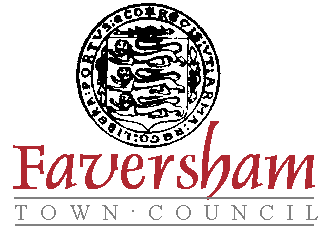 Employee Privacy NoticeEMPLOYEE PRIVACY NOTICEThis notice applies: If you apply for a vacancy with the Council and have sent us your application and/or CV but were not offered employmentIf you are employed by the CouncilIf you enter a volunteer agreement with the CouncilIf you undertake work experience with the CouncilThe information you provide (personal information such as name, address, email address, phone number, P45, Tax Code, CV, Contract, Appraisals and other relevant information) will be processed and stored so that it is possible to contact you, respond to your correspondence and retain information relating to your employment with the Council.  Your personal information will not be shared with any third party outside of the Staffing Committee or your line manager.The Councils Right to Process Information GDPR Article 6 (1) (a) (c) (Data Protection Act 2018)Processing is with consent of the data subjectProcessing is necessary for compliance with a legal obligationInformation SecurityFaversham Town Council ensures the security of personal data.  We make sure that your information is protected from unauthorised access, loss, manipulation, falsification, destruction or unauthorised disclosure. This is done through appropriate technical measures and relevant policies. We will only keep your data for the purpose it was collected for and it will be kept during the whole period of your employment and for a statutory period of six years after. After which it will be deleted.YOUR RIGHTS Access to InformationYou have the right to request access to the information we have on you. You can do this by contacting our Data Information Officer. Information CorrectionIf you believe that the information we have about you is incorrect, you may contact us so that we can update it and keep your data accurate. Information DeletionPlease contact us if you wish Faversham Town Council to delete the information about you.   Note: The Council does have a legal obligation to retain information relating to their employees.Right to ObjectIf you believe that your data is not being processed for the purpose it has been collected for, you may object.  Rights Related to Automated Decision Making and Profiling Faversham Town Council does not use automated decision making or profiling of personal data.To Sum UpIn accordance with the law, we only collect a limited amount of information about you that is necessary for correspondence, information and service provision.  We do not use profiling, we do not sell or pass your data to third parties. We do not use your data for purposes other than those specified. We make sure your data is stored securely. We delete all information deemed to be no longer necessary. We constantly review our Privacy Policies to keep it up to date in protecting your data.ComplaintsIf you have a complaint regarding the way your personal data has been processed you may make a complaint to Faversham Town Council’s Data Protect Lead or the Information Commissioners Office casework@ico.org.uk Tel: 0303 123 1113Adopted DateApril 2018Review PeriodAs required Last Review DateMay 2019Next Review DateOctober 2022